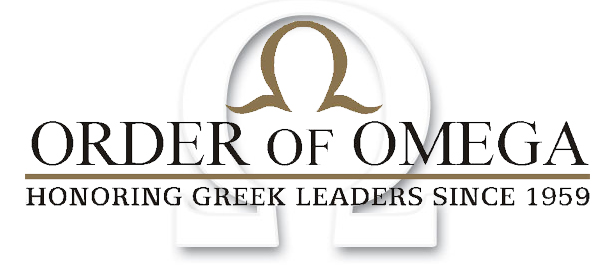 MEMORANDUM TO: All Sorority and Fraternity MembersFROM: Guillermo Mendez, President, Order of Omega, Zeta Eta ChapterApplications are now being accepted for membership into Northern Illinois University’s Order of Omega chapter. Order of Omega is a leadership honor society for members of Greek social organizations. The qualifications for membership are based upon one’s character, scholarship, service, and leadership in the Greek community. To be a candidate for membership, a student shall meet the following requirements:Must have completed at least one full academic year at Northern Illinois University.Must be an active, initiated member of a Greek social organization for at least one academic year.Must currently have Junior or Senior class standing (minimum of 60 completed/earned hours).Must rank academically above the all-Greek system average with a minimum 2.65 cumulative GPA (3.0 or above is recommended).Must be in good standing with one’s current fraternal organization.If you have any questions, please contact us at niuorderofomega@gmail.com.Note: New members are required to pay an initial fee of $80.00 upon initiation into Order of Omega. Afterwards, membership dues for the organization are $30.00 per year. In order to remain a member of Order of Omega, it is mandatory for each member to pay these dues.APPLICATION DEADLINE: Friday, October 31st, 2014 at 4:30 p.m.To Student Involvement and Leadership DevelopmentCampus Life Building – Suite 150Northern Illinois UniversityOrder of Omega Fall 2014 Application*Due Friday, October 31st, 2014 at 4:30 p.m. to the SILD Office*NAME: _____________________________________________________________________________FRATERNITY/SORORITY AFFILIATION: _______________________________________________SEMESTER PLEDGED: _________________________ CLASS STANDING: (check) JR____ SR____EMAIL: ______________________________________________ PHONE: ______________________CAMPUS ADDRESS: _________________________________________________________________PERMANENT ADDRESS: _____________________________________________________________MAJOR: ____________________________________________________________________________MINOR: ____________________________________________________________________________GPA: _________________ ESTIMATED GRADUATION DATE: _____________________________T-SHIRT SIZE: (men’s sizing, circle one)	XS	S	M	L	XL	XXL	APPLICATION REQUIREMENTSAttach a copy of your current resume to the application.Attach a copy of your unofficial transcript to the application.In 300 words or less (TYPED), answer the following question: How will your leadership qualities benefit Order of Omega?On a separate piece of paper (TYPED), please provide the following information:List all of your academic and extracurricular awards/honors.Describe your community involvement (i.e. community service, philanthropy)Please list all of your offices, committee chairs, committee assignments, etc. within your chapter. If the title is not self-explanatory, please describe the role/responsibility.Please list all of your offices, committee chairs, committee assignments, etc. within your Greek community (e.g. IFC, NPHC, PHC, UGC). If the title is not self-explanatory, please describe the role/responsibility.Please list all of your offices, committee chairs, committee assignments, etc. within your campus community (e.g. Athletics, Honor Societies, Student Government, etc.). If the title is not self-explanatory, please describe the role/responsibility.Explain your purpose in applying for membership.